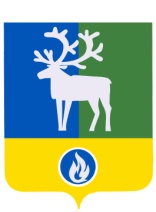 СЕЛЬСКОЕ ПОСЕЛЕНИЕ СОРУМ БЕЛОЯРСКИЙ РАЙОНХАНТЫ-МАНСИЙСКИЙ АВТОНОМНЫЙ ОКРУГ – ЮГРААДМИНИСТРАЦИЯ СЕЛЬСКОГО ПОСЕЛЕНИЯСОРУМ 	ПОСТАНОВЛЕНИЕ	от 26 апреля 2022 года				                                                             № 26Об утверждении Порядка привлечения остатков средств на единый счет бюджета сельского поселения Сорум  и возврата привлеченных средствВ соответствии со статьей  236.1  Бюджетного кодекса Российской Федерации от 31 июля 1998 года № 145 - ФЗ,  постановлением  Правительства Российской Федерации от 30 марта 2020 года № 368 «Об утверждении Правил привлечения Федеральным казначейством остатков средств на единый счет федерального бюджета и возврата привлеченных средств и общих требований к порядку привлечения остатков средств на единый счет бюджета субъекта Российской Федерации (местного бюджета) и возврата привлеченных средств», п о с т а н о в л я ю:1. Утвердить Порядок привлечения остатков средств на единый счет бюджета сельского поселения Сорум  и возврата привлеченных средств согласно приложению к настоящему постановлению.2. Опубликовать настоящее постановление в бюллетене «Официальный вестник сельского поселения Сорум» и разместить на официальном сайте органов местного самоуправления сельского поселения Сорум  в сети «Интернет».3. Настоящее постановление вступает в силу после его официального опубликования.4. Контроль за выполнением постановления возложить на главного бухгалтера администрации сельского поселения Сорум.Исполняющий обязанности главы                                                                    Л.В. Емельяновасельского поселения Сорум Приложениек постановлению администрациисельского поселения Сорум от 26 апреля 2022 года № 26П О Р Я Д О К                                                                                                                      привлечения остатков средств на единый счет бюджета сельского поселения Сорум  и возврата привлеченных средств                                                            (далее-Порядок)I. Общие положения1.1. Порядок разработан в соответствии с Общими требованиями к порядку привлечения остатков средств на единый счет бюджета субъекта Российской Федерации (местного бюджета) и возврата привлеченных средств, утвержденными постановлением Правительства Российской Федерации от 30 марта 2020 года № 368 «Об утверждении Правил привлечения Федеральным казначейством остатков средств на единый счет федерального бюджета и возврата привлеченных средств и общих требований к порядку привлечения остатков средств на единый счет бюджета субъекта Российской Федерации (местного бюджета) и возврата привлеченных средств», на основании Соглашения о передаче осуществления части полномочий органов местного самоуправления сельского поселения Сорум органам местного самоуправления Белоярского района   и устанавливает порядок привлечения Комитетом по финансам и налоговой политике администрации Белоярского района (далее - Комитет по финансам) остатков средств на единый счет бюджета сельского поселения Сорум  (далее - единый счет бюджета) и их возврата.1.2. Комитет по финансам осуществляет:1.2.1. Привлечение остатков средств на единый счет бюджета за счет средств на казначейских счетах, открытых Комитету по финансам в Управлении Федерального казначейства по Ханты-Мансийскому автономному округу - Югре для осуществления и отражения операций с денежными средствами:поступающими во временное распоряжение получателей средств бюджета сельского поселения Сорум;муниципальных бюджетных и автономных учреждений сельского поселения Сорум.1.2.2. Возврат средств с единого счета бюджета, указанных в абзацах втором - третьем подпункта  1.2.1  настоящего  Порядка, на казначейские счета, с которых они были ранее перечислены.1.2.3. Учет средств в части сумм:поступивших (перечисленных) на единый счет бюджета с казначейских счетов;перечисленных (поступивших) с единого счета бюджета на казначейские счета.II. Условия и порядок привлечения остатков средств на единый счет бюджета 2.1. Комитет по финансам в случае недостаточности средств на едином счете бюджета привлекает на единый счет бюджета остатки средств казначейского счета для осуществления и отражения операций с денежными средствами, поступающими во временное распоряжение получателей средств бюджета сельского поселения Сорум, казначейского счета для осуществления и отражения операций с денежными средствами муниципальных бюджетных и автономных учреждений сельского поселения Сорум  (далее - казначейские счета).2.2. Объем привлекаемых средств с казначейских счетов на единый счет бюджета  определяет Комитет по финансам исходя из остатка средств на казначейских счетах, сложившегося после исполнения распоряжений о совершении казначейских платежей по казначейским счетам, с соблюдением требований, установленных пунктом 2.3 Порядка.2.3. Объем привлекаемых средств с казначейских счетов должен обеспечивать достаточность средств на соответствующем казначейском счете для осуществления выплат в рабочий день, следующий за днем привлечения средств на единый счет бюджета, на основании направленных в Комитет по финансам распоряжений о совершении казначейских платежей с казначейских счетов получателями средств бюджета сельского поселения Сорум, муниципальными бюджетными и автономными учреждениями сельского поселения Сорум.2.4. Комитет по финансам направляет распоряжения о совершении казначейских платежей по привлечению остатков средств с казначейских счетов на единый счет бюджета в Управление Федерального казначейства по Ханты-Мансийскому автономному округу - Югре не позднее 16 часов местного времени (в дни, непосредственно предшествующие выходным и нерабочим праздничным дням - до 15 часов местного времени) текущего дня.III. Условия и порядок возврата средств, привлеченных на единый счет бюджета 3.1. Для проведения операций со средствами, поступающими во временное распоряжение получателей средств бюджета сельского поселения Сорум, муниципальных бюджетных и автономных учреждений сельского поселения Сорум, Комитет по финансам осуществляет возврат средств с единого счета бюджета  на соответствующий казначейский счет.3.2. Комитет по финансам осуществляет возврат привлеченных средств на казначейские счета, с которых они были ранее перечислены, на единый счет бюджета, в том числе в целях проведения операций за счет привлеченных средств, не позднее второго рабочего дня, следующего за днем приема к исполнению распоряжений получателей указанных средств.3.3. Объем возвращаемых средств с единого счета бюджета на казначейские счета определяет Комитет по финансам исходя из суммы подлежащих оплате распоряжений о совершении казначейских платежей с казначейских счетов, направленных в Комитет по финансам получателями средств бюджета сельского поселения Сорум, муниципальными бюджетными и автономными учреждениями сельского поселения Сорум.3.4. Перечисление средств с единого счета бюджета, необходимых для обеспечения выплат, предусмотренных пунктом 3.3 Порядка, на соответствующий казначейский счет осуществляется в пределах суммы, не превышающей разницы между объемом средств, поступивших с казначейского счета на единый счет бюджета, и объемом средств, перечисленных с единого счета бюджета на соответствующий казначейский счет в течение текущего финансового года, с учетом остатков средств, привлеченных на единый счет бюджета  и не возвращенных в отчетном финансовом году._____________________